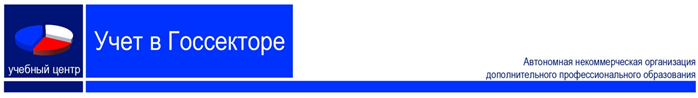                                           Руководителю – Экономисту -  Главному бухгалтеру                  Коммерческоепредложение                                       АНО ДПО Учебный центр «Учет в Госсекторе»20 марта 2018 г. с 10.00 часов                       в г. ИЖЕВСК по адресу: ул. Бородина, 21 Здание Федерации профсоюзов Удмуртии                     ПРОВОДИТ КОНСУЛЬТАЦИОННЫЙ СЕМИНАРЛицензия на осуществление образовательной деятельности серия №1813 от                  10 марта 2017 г.  выдана Министерством образования и науки УРЗАПИСАТЬСЯОсобенности составления отчетности за 1 квартал 2018 года, ведения бухгалтерского учета государственными (муниципальными) учреждениями в 2018 году по федеральным стандартам бухгалтерского учета для организаций государственного сектора.Лектор: ПОДКИНА ОКСАНА АНАТОЛЬЕВНА – директор Аудиторской фирмы «Инновация-А», член Российского Союза Аудиторов, практикующий аудитор.1. Особенности сдачи квартальной отчетности в 2018 году. Изменения в порядке заполнения существующих форм отчетности, новые контрольные соотношения и увязки форм отчетности, разъяснения и практические примеры заполнения форм отчетности, отражение в отчетности отдельных операций.           Изменения показателей бухгалтерской (бюджетной) отчетности в части:- поправок, внесенных в КОСГУ,-введения новых счетов учета,- вступивших в силу стандартов учета. 2.Изменение порядка применения классификации операций сектора государственного управления (КОСГУ) по доходам, расходам, активам и обязательствам в 2018 г. в целях гармонизации с требованиями международных стандартов (СГФ 214, СНС-2008)3. Обзор ошибок и проблем при переводе остатков в меж отчётный период при первом применении стандартов ОГС «Основные средства» (Приказ МФ РФ № 257н от 31.12.2016 г.), «Аренда» (Приказ МФ РФ № 258н от 31.12.2016 г.):-в части выявления объектов, не соответствующих критериям отнесения к основным средствам согласно стандарта «Основные средства», перевода основных средств между группами, в том числе в группу «Инвестиционная недвижимость», переоценки недвижимости до кадастровой стоимости,- в части оценки, документального оформления и отражения в учете ПЕРЕВОДА остатков объектов учета аренды в меж отчётный период у арендодателя, арендатора в зависимости от типа договора аренды.4.Основные изменения в учете государственных (муниципальных) учреждений в 2018 году.Изменения в учете основных средств в 2018 году при постановке объектов на учет, при начислении амортизации, при выбытии основных средств, при реклассификации объектов основных средств, при переоценке.Изменения в учете по договорам аренды и безвозмездного пользования, классификация объектов учета аренды исходя из условий пользования имуществом и его содержания, реклассификация объектов учета аренды (операционная, финансовая аренда, аренда на льготных условиях), новый порядок отражения в бухгалтерском учете в 2018 году договоров аренды и безвозмездного пользования при первоначальном признании договора, в течении срока действия договора, при досрочном расторжении договора аренды (безвозмездного пользования).Изменения в учете доходов и расходов, введение дополнительной обязательной детализации.5. Изменения, внесенные в состав, форму и порядок применения первичных документов в условиях внедрения стандартов учета для организаций государственного сектора. 6. Требования МФ РФ к порядку утверждения, к содержанию учетной политики учреждения для целей бухгалтерского учета в 2018 году. Обязательные изменения Учетной политики на необходимые в 2018 году:-приведение Рабочего плана счетов в соответствие с изменениями, внесенными в бюджетную Классификацию 2018 года в части КОСГУ по доходам, расходам, новым счетам учета, КВР,- отражение НОВЫХ особенностей учета основных средств, начисления амортизации, формирования инвентарного объекта, отражения расходов по ремонту согласно стандарта ОГС «Основные средства»,- выбор и закрепление в Учетной политике способов, методов и особенностей определения справедливой стоимости активов с 2018 г. согласно стандарта ОГС «Концептуальные основы»,-особенности оценки, документального оформления операций по аренде, безвозмездному пользованию в условиях действия стандарта ОГС «Аренда»,-особенности проведения инвентаризации в целях составления годовой отчетности, в целях первого применения стандартов ОГС «Основные средства», «Аренда»,-особенности реализации требований стандарта «Обесценение активов».Стоимость участия в семинаре (участие, комплект раздаточных и методических материалов, именной сертификат) - 3000 руб. НДС не облагается. Форма оплаты любая.Предусмотрены скидки (предоплата, 2 и более слушателя) и отсрочка платежа (по гарантийному письму)Участие в семинаре входит в программу повышения квалификации экономиста, главного бухгалтера, бухгалтера государственного (муниципального) учреждения.Справки по телефонам:8 (3412) 971-201, 971-207.Форму заявки Вы можете заказать по адресу e-mail: gosbu@mail.ru 